FIRST 2022		          		27th year!!! Oh Yeah!!!Team Meeting 1/8/21  FIRST Website-www.firstinpires.org  	Team website-www.tj2.org  -------------------------------------------------------------------------------------------------------------------------------Student Leadership Board:  Grant W. (Captain), Rohan S., Evan G., Emma O.Coaches , Engineers & Volunteers: Mrs. Calef ( Lcalef@bridge-rayn.org),Mrs. Hall (anniem81949@yahoo.com), Ms. Jerome, Mr. Jahnke, Mr. Stewart, Mrs. Wood, Mr.Delmonte, Mr. Calef, Mr. LaMothe, Jen Flannery,  Mr. Nick Avtges, Pat Koczela, Tom Calef, Steve Viera, Heather Charland, Doug Stewart, Brad Wall, Amy Sauger, Eric Theberge, Mrs. Theberge, Trevor Kelly, Paul Terrasi, Dr. Joe Johnson , Ben Warwick, Andras Pungor, Bob Spurr, Shay Mitton, Maggie Taylor, Jose ComiFriends of TJ2 Robotics -FOTJ2R – a 5013C friends support group -  President: Scott Rubin, Treasurer: Kerri Spurr, Secretary: Heather Charland – Board of Directors: Bill Wood, Heather Charland, Brad Wall, Nick Avtges, Eric Theberge, Doug Stewart, Scott Rubin, Bob Spurr, Kerri Spurr, Don DeLutis, and Gretchen DeLutis.   Twitter page   https://twitter.com/frcteam88                    Google Classroom  :  z6pvwas-------------------------------------------------------------------------------------------------------------------------------ATTENTION: When shopping on Amazon.com, if instead you go to  www.smile.amazon.com and declare Friends of TJ2 Robotics, Inc., your charity…..0.5% of every purchase will to FOTJ2R without costing you anything!!!!!  Please tell all your family and friends.  Team Meetings:     Fridays bi-weekly at 2:15pm BRRHS Rm H103 , next meeting 1/14/22Meeting agendas will be posted on our website at https://www.tj2.org/team-meetingsTeam Ranking - based on logged and approved hours recorded on Google Form.  Team travel will be determined by number allowed to travel and ranked student list.  FIRST Scholarship - Open Date: Wednesday, September 1, 2021 -APPLY APPLY APPLY!!!!Dean’s List - Mentor submission- Open Date: Thursday, November 4, 2021 at 12:00 PM (noon) Eastern TimeClose Date: Thursday, February 10, 2022 at 3:00 PM Eastern TimeGroup Meetings- TJ2 Art –  Mondays- BRRHS Rm B204 2:15-4pmTJ2 PR – Tuesdays- BRRHS D138 6-7pm alternate Tuesdays-full team effort needed on these!!!	WFA- Open Date: Thursday, November 4, 2021 at 12:00 PM (noon) Eastern TimeClose Date: Thursday, February 10, 2022 at 3:00 PM Eastern TimeTJ2 CAD –During build meetings until robot design is done!  BRRHS D138TJ2 Programming – Wednesdays – Zoom 7-8pm and during build meetings as needed. TJ2 Strategy – Thursdays – BRRHS 5:30-6pm D138TJ2 Team Meetings – biweekly Fridays – BRRHS H103 2:15-2:40TJ2 Build – Tuesday and Thursdays BRRHS D134 5:30-8:30pm, Saturdays 9-5pm :Jan 15, 22, 29, Feb 5, Feb 12, Feb19, Feb 26Sundays Feb 6 9-5, Feb13 9-3, Feb 20 9-5, Feb 27 9-5		Drive practice and Driver selection will happen at TJA when possible (Feb1 and on???)			WATCH CALENDAR FOR UPDATES TJ2Art Group - 2022 Uniforms!!! - Let’s vote for the pattern you will be wearing!!!!SPOTLIGHT- Kickoff	Upcoming game- teasers:Episode 1	https://www.youtube.com/watch?v=XmTSXEkGrVwEpisode 2	https://www.youtube.com/watch?v=sgvAAzhD-n4Episode 3	https://www.youtube.com/watch?v=9PJ5RDuPVOsEpisode 4	https://www.youtube.com/watch?v=Fte2XnDfmgASaturday, Jan 8 11:30-2pm- Location BRRHS Lecture Hall  Sunday, Jan 9 noon - 3pm - Location BRRHS Lecture Hall   New Sponsor Update  Thankyou!!!!Amazon-amount ???Naming update - JA (jedi Academy) is now TJA (TJ Academy)	Location:  Market Basket, Rte. 138, Raynham, MAJan 9th – Mandatory meeting for all members of TJ2 – 12-3pm.  Mentors and Captains 3-5pm.   Location BRRHS Lecture HallUpcoming Team Events:  https://www.tj2.org/competition-informationMarch 3-5th- Granite State New England District Event - commuteMarch 18-20 – North Shore New England District Event -commute Team Strategy – build good robot and run in first two events. April 8-10 - Hartford New England District Event  Determine and fix bugs and upgrade to District Championship caliber robot for District ChampionshipApril 13-16 – New England District Championship Location (TBD possible hotel stay- travel by bus - student payment probably required)April 20-23 - Houston, TX - World Championship if we qualify  with travel days (April 19-24 by plane - student payment probably required)Code of Ethics -what is expected of all TJ2 members - https://www.tj2.org/codeofethics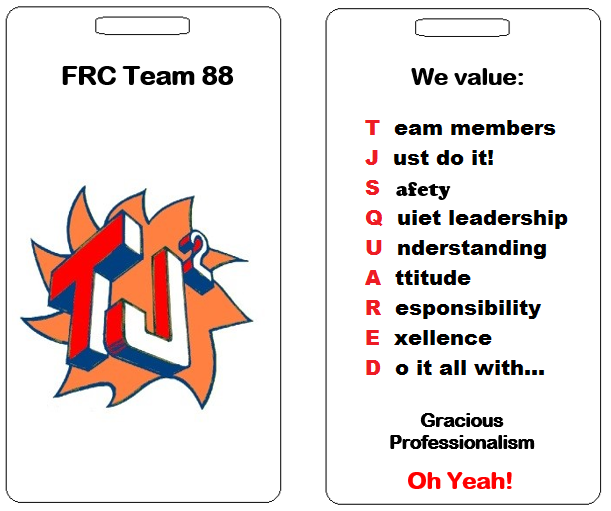 Keep up with TJ2 Check Google Classroom consistentlyCheck Google CalendarFollow Slack - contact Steve Viera if issues - steven.viera88@gmail.comKickoff Agenda - Saturday11:30-11:45- team meeting agenda review11:45 - Captains/Wall/Viera/Johnson - what are we looking for in game rules1pm or after broadcast - break into groups and study rules2pm - meet to discuss rules - What is the game?3pm - Strategy / Gameplay - Break into groups - How is the game played? What should our robot do?4pm- Group presentations on what our robot should do and why!Sunday12pm - Rules Kahoot game for Team rule understanding 1pm - Break into groups for how robot will play game based on Saturday discussion2pm - Group robot presentations3pm - Students dismissed - Captains and Mentors make plans for accomplishing robot tasks.